Приложение к приказу  Департамента Смоленской области по образованию инауке от 30.06.2021 № 617-ОД  Результаты мониторинга эффективности управленческой деятельности руководителей образовательных организаций Смоленской областиНа основании приказа Департамента Смоленской области по образованию и науке от 16.04.2021 № 336-ОД «Об организации и проведении мониторингов в 2021 году в образовательных организациях Смоленской области» государственное автономное образовательное учреждение дополнительного профессионального образования «Смоленский областной институт развития образования» провел мониторинговое исследование эффективности деятельности руководителей образовательных организаций Смоленской области, реализующих программы начального, основного и среднего общего образования.Мониторинг эффективности руководителей образовательных организаций Смоленской области является обязательным компонентом региональной системы непрерывного развития их профессионального мастерства.  Цель мониторинга – получение объективной информации об особенностях функционирования и существующих дефицитах в системе управления образовательными организациями региона для подготовки решений по обеспечению качества управленческой деятельности руководителей образовательных организаций Смоленской области, стимулирования формирования и развития их профессиональных компетенций. В соответствии с Положением о проведении регионального мониторинга эффективности руководителей образовательных организаций Смоленской области, утвержденным приказом Департамента Смоленской области по образованию и науке от 11.06.2021 № 556-ОД, при проведении мониторинга использовались следующие показатели: Качество профессиональной подготовки руководителя.Качество управленческой деятельности руководителя.Базовая подготовка обучающихся.Подготовка обучающихся высокого уровня.Организация получения образования обучающимися с ОВЗ, детьми-инвалидами.Объективность результатов внешней оценки.Условия осуществления образовательной деятельности.Организация профессиональной ориентации и дополнительного образования обучающихся.Формирование резерва управленческих кадров.Оценка компетенций руководителя ОО.Кроме того, учитывались показатели с негативными последствиями.Для проведения мониторинга использовалась мониторинговая карта оценки эффективности управленческой деятельности руководителей образовательных организаций (приложение 1) для заполнения руководителями образовательных организаций (самооценка) и экспертами (экспертная оценка). Уровень эффективности управленческой деятельности руководителей образовательных организаций определялся в соответствии со шкалой:Всего в анкетировании приняли участие 314 руководителей образовательных организаций, реализующих программы начального, основного и среднего общего образования, что составило 91,3% от общего количества руководителей ОО. Эффективность управленческой деятельности 311 руководителей образовательных организаций (90,4%) была оценена экспертами.Данные об участниках мониторинга по административно-территориальным единицам (далее – АТЕ) представлены в таблице 1.Таблица 1.Результаты оценки эффективности управленческой деятельности руководителей образовательных организаций1. Качество профессиональной подготовки руководителяОдним из важнейших аспектов оценки эффективности управленческой деятельности руководителей образовательных организаций является качество профессиональной подготовки руководителя.Таблица 2. Результаты оценки качества профессиональной подготовки руководителей образовательных организаций Анализ результатов показал, что качество профессиональной подготовки большинства руководителей образовательных организаций соответствует требованиям профессионального стандарта «Руководитель общеобразовательной организации» (93,6% / 86,2%). За отчетный период большая часть руководителей образовательных организаций повысила квалификацию по приоритетным направлениям государственной политики (81,2% / 75,6%), успешно прошла различного уровня процедуры оценки качества управленческой деятельности (75,9%).Вместе с тем, в результате анализа данных, полученных в ходе мониторинга, выяснилось, что довольно большое количество руководителей ОО не проявляет заинтересованности в прохождении диагностических процедур, позволяющих выявить уровень сформированности профессиональных компетенций и существующие дефициты в управленческой деятельности. Так, доля руководителей ОО добровольно прошедших диагностические процедуры, составила 26,1%.Следует отметить невысокий уровень эффективности управленческой деятельности по критерию «Качество профессиональной подготовки руководителя» руководителей следующих образовательных организаций:Все показатели критерия по итогам самооценки и экспертной оценки у руководителей этих ОО отрицательные.2. Качество управленческой деятельности руководителяТаблица 3. Результаты оценки качества управленческой деятельности руководителей ОО3. Базовая подготовка обучающихся Обобщенные результаты мониторинга по критерию «Базовая подготовка обучающихся» представлены в таблице 4.Таблица 4. Результаты мониторинга по критерию «Базовая подготовка обучающихся»4. Подготовка обучающихся высокого уровняРезультаты изучения деятельности руководителей ОО по управлению формированием системы организационно-педагогического сопровождения обучающихся с повышенным уровнем способностей и учебной мотивацией представлены в таблице 5. Таблица 5. Результаты мониторинга по критерию «Подготовка обучающихся высокого уровня»5. Организация получения образования обучающимися с ОВЗ, детьми-инвалидамиТаблица 6. Результаты мониторинга эффективности деятельности руководителей ОО по организации получения образования обучающимися с ОВЗ, детьми-инвалидами6. Объективность результатов внешней оценкиТаблица 7. Результаты мониторинга эффективности деятельности руководителей ОО по обеспечению объективности результатов внешней оценки7. Условия осуществления образовательной деятельностиТаблица 8. Результаты мониторинга эффективности деятельности руководителей ОО по созданию условий осуществления образовательной деятельности8. Организация профессиональной ориентации и дополнительного образования обучающихсяТаблица 9. Результаты мониторинга эффективности деятельности руководителей ОО по организации профессиональной ориентации и дополнительного образования обучающихся9. Формирование резерва управленческих кадровТаблица 10. Результаты мониторинга эффективности деятельности руководителей ОО по формированию резерва управленческих кадровОценка компетенций руководителя ООТаблица 11. Результаты оценки компетенций руководителя ООТаблица 12. Показатели с негативными последствиямиПо итогам анализа данных, полученных в ходе мониторинга. определен уровень эффективности управленческой деятельности руководителей образовательных организаций Смоленской области. Результаты оценки эффективности управленческой деятельности руководителей образовательных организаций представлен на диаграммах 1 и 2.Диаграмма 1. Уровень эффективности руководителей образовательных организаций по региону (самооценка)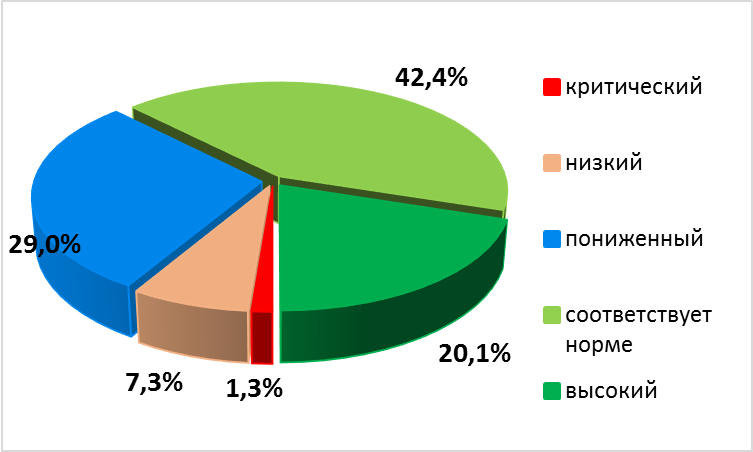 Диаграмма 2. Уровень эффективности руководителей образовательных организаций по региону (экспертная оценка)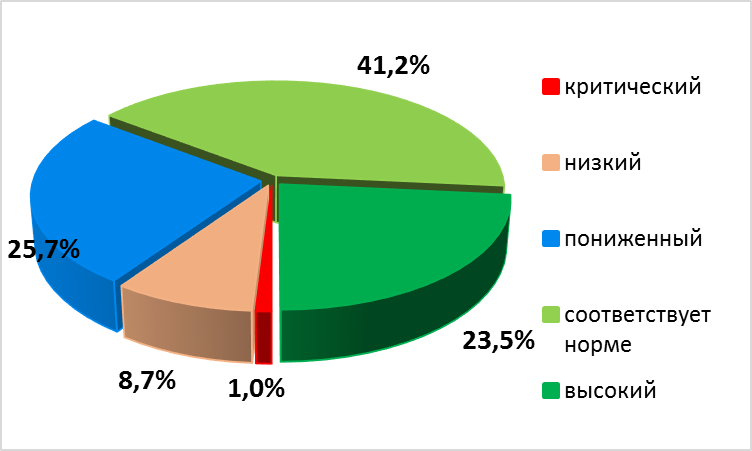 Результаты оценки эффективности управленческой деятельности руководителей образовательных организаций по административно-территориальным единицам представлен на диаграммах 3 и 4.Диаграмма 3. Уровень эффективности управленческой деятельности руководителей образовательных организаций по АТЕ. (Самооценка)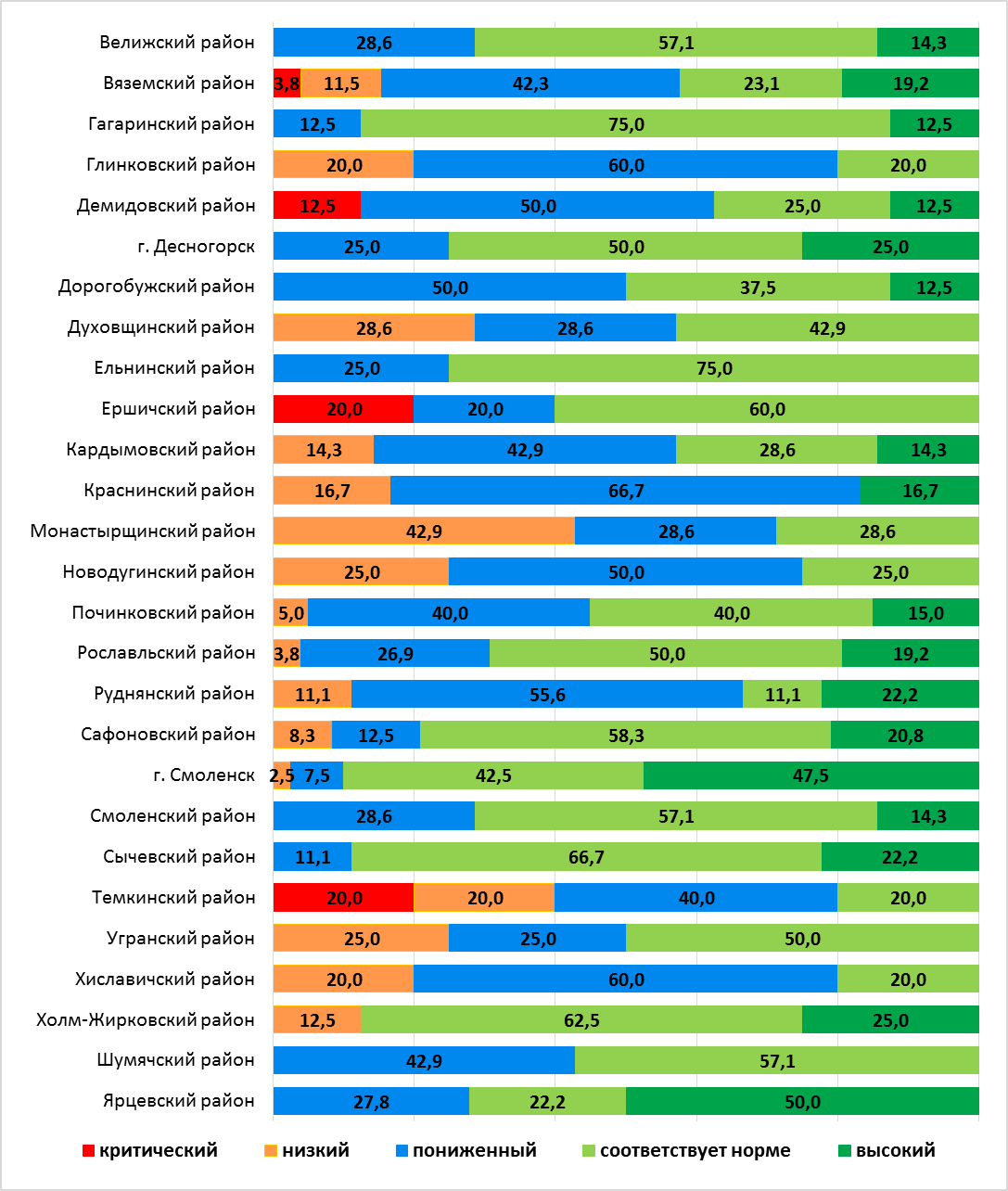 Диаграмма 4. Уровень эффективности управленческой деятельности руководителей образовательных организаций по АТЕ. (Экспертная оценка)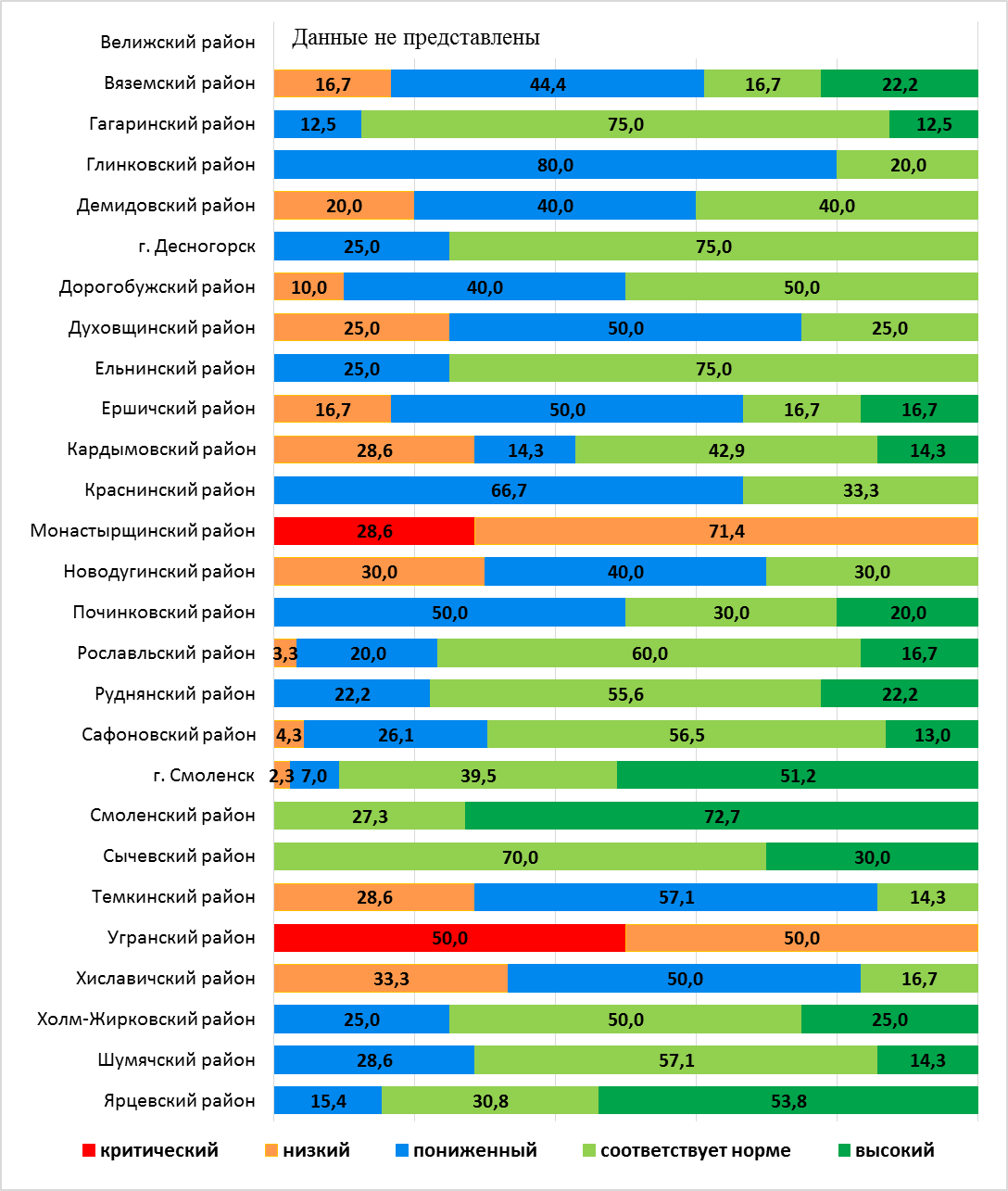 Сопоставление результатов самооценки эффективности деятельности руководителей ОО и результатов экспертной оценки представлено в таблице 13.Таблица 13. Сравнительные результаты самооценки и экспертной оценки уровня эффективности управленческой деятельности руководителей ООСледует отметить, что органом власти, осуществляющим управление в сфере образования муниципального образования «Велижский район» не была обеспечена экспертная оценка эффективности управленческой деятельности руководителей образовательных организаций.Анализ результатов мониторинга показал, что доля эффективных руководителей (высокий уровень управления и уровень управления, соответствующий норме) по данным экспертов составляет 64,6%, по результатам самооценки – 62,4%. Доля неэффективных руководителей (пониженный, низкий уровни и уровень, не соответствующий современным требованиям управления) по данным экспертов составила 35,4%, по результатам самооценки – 37,6%.  Разница в самооценке и экспертной оценке составляет 2,2%.Сравнение результатов самооценки и экспертной оценки, полученных от респондентов мониторинга в разрезе административно-территориальных единиц, представлено в таблице 14 (в % от числа участников мониторинга).Таблица 14. Сравнительные результаты самооценки и экспертной оценки уровня эффективности управленческой деятельности руководителей ОО (по АТЕ)*С – самооценка эффективности деятельности руководителем ОО.**Э – экспертная оценка эффективности деятельности руководителя ОО.Сравнительные результаты самооценки и экспертной оценки эффективности деятельности руководителей образовательных организаций представлены в приложении 2.С целью выявления результативности мер, принятых по итогам мониторинга эффективности деятельности руководителей образовательных организаций региона 2020 года, проведен сравнительный анализ результатов за два года.Результаты анализа представлены на диаграмме 15. Диаграмма 15.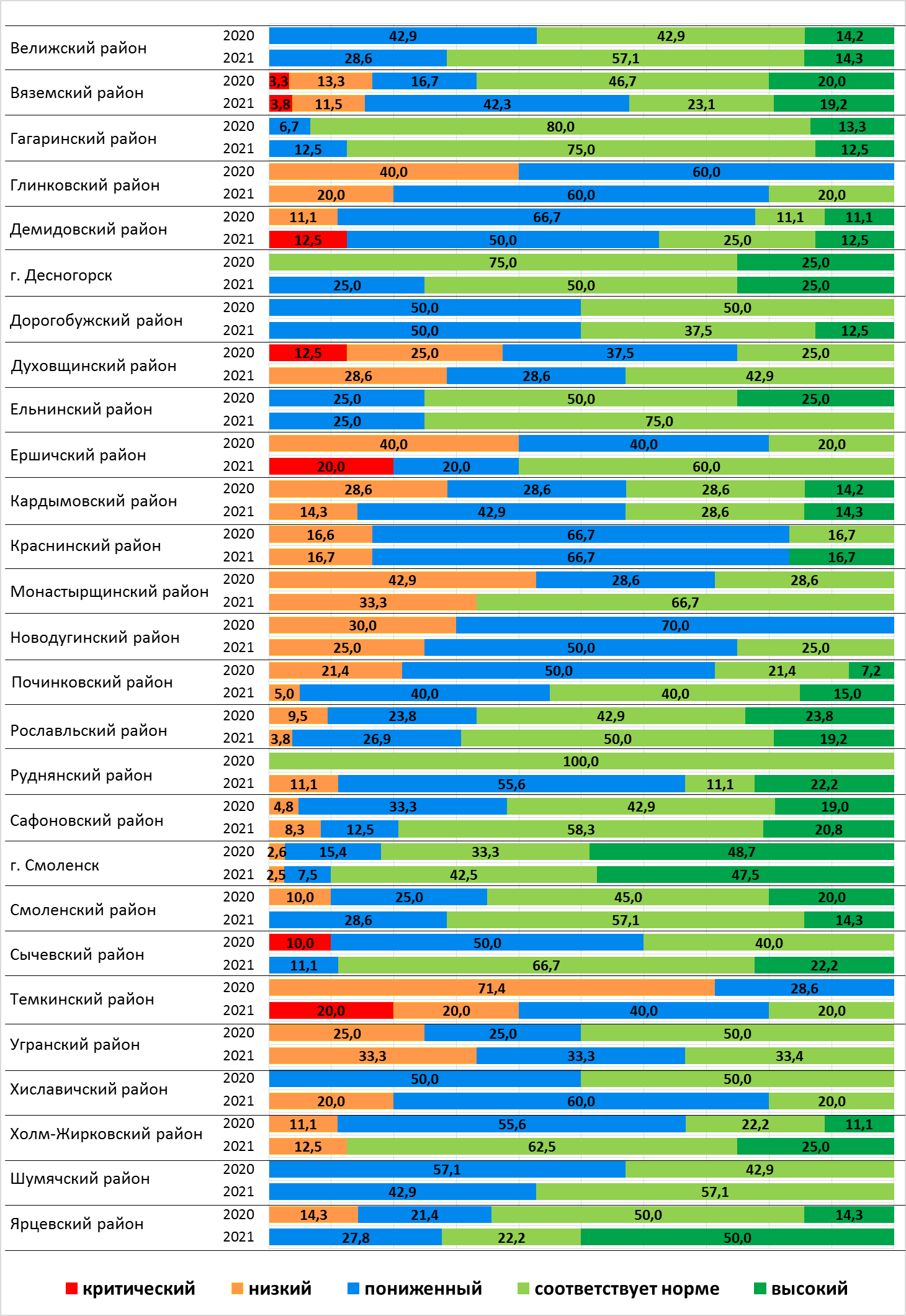 В целом по региону выявлена положительная динамика: доля эффективных руководителей (высокий уровень управления и уровень управления, соответствующий норме) в 2021 году на 8,4% выше, чем в 2020, доля неэффективных руководителей (пониженный. низкий уровни и уровень, не соответствующий современным требованиям управления) соответственно на 8,4% снизился.В разрезе административно-территориальных единиц положительная динамика наблюдается в 18 АТЕ (66,7%), отрицательная динамика – в 5 АТЕ (18,5%), в 4 АТЕ (14,8) результаты не изменились.Значительное снижение результатов по Руднянскому району связано с тем, что в 2020 году в мониторинге эффективности управленческой деятельности руководителей образовательных организаций от этого района принимало участие только 2 образовательных организации из 10 (20%).Результаты по Дорогобужскому, Ельнинскому, Кардымовскому и Краснинскому районам не изменились.Соотношение эффективных и неэффективных руководителей в разрезе административно-территориальных единиц представлено на диаграмме 16.Обозначения на диаграмме:Диаграмма 16.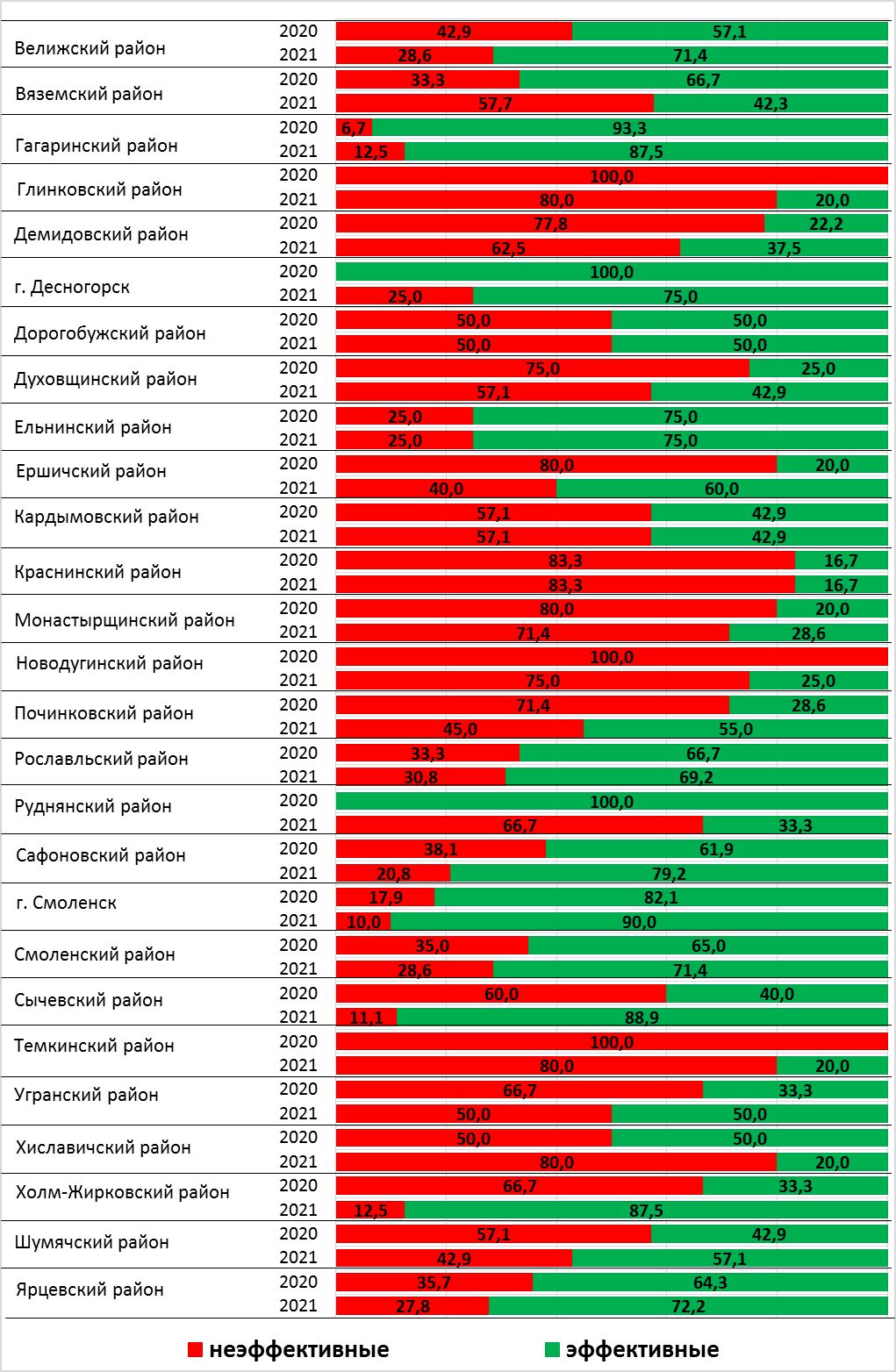 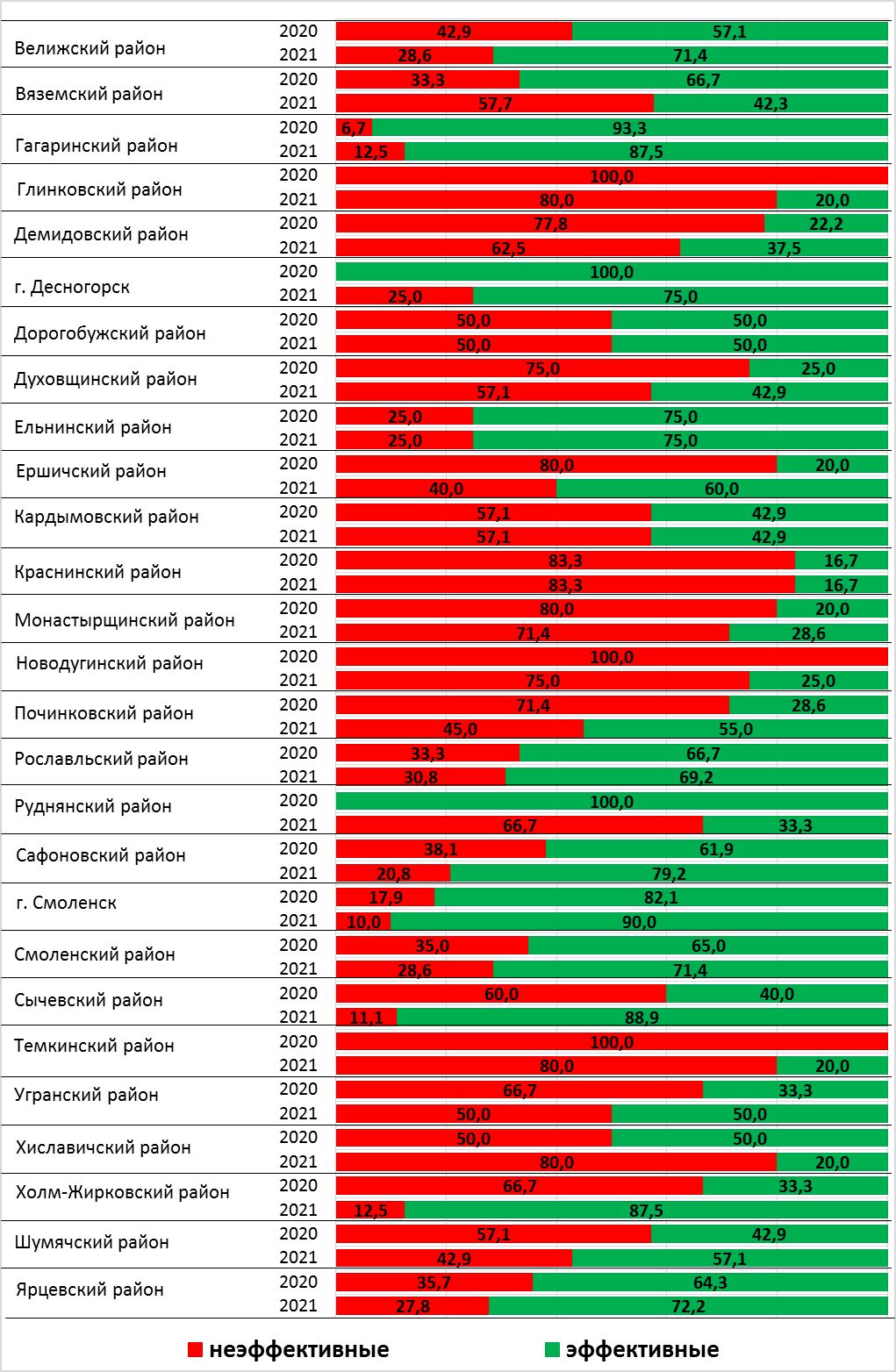 Сравнительный анализ результатов мониторинга показал, что 57,1% низкоэффективных руководителей образовательных организаций по результатам мониторинга 2020 года повысили свой уровень эффективности. Результаты представлены в таблице 15.Таблица 15. Изменение уровня эффективности управленческой деятельности руководителей ОО, входивших в число низкоэффективных в 2020 годуРуководители ОО, повторно находящиеся в группе рискаРекомендации В целях повышения эффективности управленческой деятельности руководителей образовательных организаций рекомендуется:Органам местного самоуправления, осуществляющим управление в сфере образования:Провести объективную комплексную оценку уровня профессиональной подготовки и эффективности управленческой деятельности руководителей образовательных организаций муниципального образования группы риска. Провести анализ состава дефицитов управленческих компетенций руководителей образовательных организаций, выделить перспективные образовательные запросы.С учетом выявленных образовательных запросов (совместно с ГАУ ДПО СОИРО) реализовать адресные программы повышения квалификации для руководителей образовательных учреждений группы риска, в том числе в форме стажировки на базе образовательных учреждений со сходной инфраструктурой, но не находящихся в зоне риска.Организовать для руководителей группы риска, публичный отчет о ходе реализации программы развития.Взять под контроль деятельность руководителей образовательных организаций муниципального образования в части:- развития системы общественно-государственного управления образовательной организацией;- организации деятельности педагогического коллектива по сопровождению обучающихся в реализации ими индивидуальных образовательных маршрутов;- развития системы социального партнерства в рамках деятельности ОО по подготовке обучающихся высокого уровня;- организации профильного обучения и предпрофильной подготовки обучающихся; - обеспечения функционирования в образовательной организации групп кратковременного пребывания детей, ГПД и т.д.;- обеспечения условий получения образования обучающимися с ОВЗ, детьми-инвалидами.Принять меры к формированию резерва управленческих кадров на уровне ОО, муниципального образования. Провести конкурсный отбор лидеров из числа педагогических и руководящих работников образовательных учреждений с высоким уровнем трудовой активности, деловой инициативы и компетентности (профессиональной, коммуникативной, информационной, правовой) для формирования кадрового резерва, создать условия для их профессионального роста.Провести внеочередную аттестацию на соответствие занимаемой должности руководителей образовательных организаций, показавших низкую эффективность управленческой деятельности.Обеспечить условия для приобретения руководителями следующих образовательных организаций квалификации, соответствующей профессиональному стандарту «Руководитель образовательной организации» (пройти курсы профессиональной переподготовки по программе «Менеджмент в образовании», либо высшее профессиональное образование по направлениям подготовки «Государственное и муниципальное управление», «Менеджмент», «Управление персоналом»)ГАУ ДПО СОИРОПредоставить возможность руководителям образовательных организаций Смоленской области пройти диагностические процедуры с целью выявления уровня сформированности профессиональных компетенций в соответствии с проектом профессионального стандарта «Руководитель образовательной организации».С учетом выявленных в ходе мониторинга профессиональных дефицитов в управленческой деятельности внести коррективы в содержание ДПП профессиональной переподготовки и повышения квалификации руководителей образовательных организаций.Обеспечить научно-методическое и информационное сопровождение методических формирований управленческих кадров, в том числе стажировочных площадок.Организовать целевое повышение квалификации руководителей муниципальных районов с наибольшими показателями неэффективности работы руководителей ОО:Глинковский районДемидовский районДорогобужский районДуховщинский районКардымовский районКраснинский районМонастырщинский районНоводугинский районРуднянский районТемкинский районУгранский районХиславичский районДля руководителей ОО группы риска Пройти повышение квалификации и профессиональную переподготовку.высокий уровень эффективности 331 – 416 баллов уровень эффективности, соответствующий норме261 – 330 баллов пониженный уровень эффективности 191 – 260 баллов низкий уровень эффективности 121 – 190 баллов уровень эффективности, не соответствующий современным требованиямменее 120 балловАТЕДоля руководителей ОО, принявших участие в опросеДоля руководителей ОО, получивших экспертную оценкуВелижский район100,0%0,0%Вяземский район83,9%58,1%Гагаринский район100,0%100,0%Глинковский район100,0%100,0%Демидовский район80,0%100,0%г. Десногорск100,0%100,0%Дорогобужский район80,0%100,0%Духовщинский район87,5%100,0%Ельнинский район80,0%80,0%Ершичский район83,3%100,0%Кардымовский район100,0%100,0%Краснинский район100,0%100,0%Монастырщинский район100,0%100,0%Новодугинский район66,7%83,3%Починковский район100,0%100,0%Рославльский район86,7%100,0%Руднянский район90,0%90,0%Сафоновский район100,0%95,8%г. Смоленск93,0%100,0%Смоленский район95,5%100,0%Сычевский район90,0%100,0%Темкинский район71,4%100,0%Угранский район100,0%50,0%Хиславичский район83,3%100,0%Холм-Жирковский район88,9%88,9%Шумячский район100,0%100,0%Ярцевский район100,0%72,2%по региону91,3%90,4%№п/пПоказатели деятельностиДоля положительных ответов по итогамДоля положительных ответов по итогам№п/пПоказатели деятельностисамооценкиэкспертной оценки1.1При наличии высшего профессионального образования (одна из указанных позиций):1. Высшее профессиональное образование по направлениям подготовки «Государственное и муниципальное управление», «Менеджмент», «Управление персоналом» 2. Дополнительное профессиональное образование в области государственного и муниципального управления или менеджмента и экономики3.Наличие специального стажа работы, в том числе в государственной (муниципальной) службе (не менее 3 лет)71,3%65,9%1.2Уровень профессиональной подготовки соответствует требованиям профессионального стандарта «Руководитель общеобразовательной организации»93,6%86,2%1.3Повышение квалификации по приоритетным направлениям государственной политики (за отчетный период)81,2%75,6%1.4Личное участие руководителя в качестве руководителя (члена) рабочих. творческих групп. лабораторий. советов. инновационной площадки. гранта. наличие статуса эксперта регионального (муниципального) уровня при ВУЗах и пр.32,5%37,0%1.5Участие (победа) руководителя в конкурсах профессионального мастерства всех уровней13,7%10,9%1.6(Добровольное) прохождение процедуры выявления профессиональных дефицитов в управленческой деятельности26,1%36,0%1.7Успешное прохождение процедур оценки качества управленческой деятельности (муниципального уровня. регионального уровня и др.)67,2%75,9%1.8Участие в качестве эксперта в процедурах оценки качества управленческой деятельности руководителей ОО9,2%12,2%МБОУ Семлёвская СОШ № 2Вяземский районМБОУ Тирянская ОШКардымовский районМБОУ Гусинская СШКраснинский районМКОУ Рябинковская ОШНоводугинский районМБОУ Дивинская СШПочинковский районМБОУ Васильевская НОШТемкинский районМБОУ СШ № 12г. Смоленск№п/пПоказатели деятельностиДоля положительных ответов по итогамДоля положительных ответов по итогам№п/пПоказатели деятельностисамооценкиэкспертной оценки2.1Отсутствие предписаний надзорных органов50,6%51,4%2.2Отсутствие подтвержденных жалоб (дисциплинарных взысканий, рекомендаций и пр.) 95,2%91,3%2.3Организация финансово-хозяйственной деятельности (Отсутствие замечаний по итогам ревизий и других проверок по вопросам финансово-хозяйственной деятельности Организация закупочной деятельности в качестве контрактного управляющего)92,4%91,6%2.4Реализованы мероприятия по развитию школьной инфраструктуры в соответствии с программой развития или иным документом стратегического направления образовательной организации92,4%94,2%2.5Реализованы мероприятия, отвечающие приоритетным направлениям региональной образовательной политики92,7%94,5%2.6Наличие предоставления образовательных услуг в дистанционной форме88,2%89,1%2.7Участие ОО в федеральных (региональных) грантовых программах10,5%10,6%2.8Наличие статуса инновационной площадки19,4%17,4%2.9Рост доли педагогических работников, имеющих высшую и (или) первую квалификационную категорию, в общей численности педагогических работников больше в сравнении с прошлым учебным годом69,4%71,4%2.10Рост доли педагогических работников, имеющих публикации в официальных изданиях по профилю педагогической деятельности (в том числе электронных), учредителями которых являются образовательные организации ВПО, ДПО, органы управления образованием и подведомственные им организации, профсоюз в сравнении с прошлым учебным годом.56,7%55,3%2.11Наличие плана работы по обеспечению ОО квалифицированными кадрами77,4%77,2%2.12Наличие мониторинга по учету нагрузки педагогических работников89,5%93,6%2.13Участие педагогических работников ОО, состоящих в региональных или муниципальных профессиональных сетевых сообществах79,0%82,6%2.14Рост доли педагогических и административных работников, имеющих персональные сайты профессиональной направленности (страницы на официальных сайтах, персональные блоги/страницы в социальных сетях), обновляемые не реже одного раза в месяц, в общей численности педагогических и административных работников в сравнении с прошлым учебным годом76,4%70,1%2.15Рост доли педагогических и административных работников, являющихся региональными, всероссийскими и международными экспертами (специалистами-аналитиками) в рамках реализации различных направлений профессиональной деятельности (в том числе члены жюри), в общей численности педагогических и административных работников в сравнении с прошлым учебным годом27,7%28,0%2.16Наличие мероприятий (вебинаров, семинаров, конференций, круглых столов) по проблематике реализации Национального проекта «Образование», организованных и проведенных образовательной организацией на муниципальном, региональном уровнях38,9%39,9%2.17Наличие реализованных инициатив органов государственно-общественного управления ОО47,8%49,8%2.18В программе развития (при ее наличии) запланированы меры по совершенствованию системы государственно-общественного управления77,1%83,9%2.19Наличие школьной газеты, радио и пр.54,1%57,2%2.20Наличие родителей обучающихся организации, привлекаемых в качестве общественных наблюдателей за процедурами оценки качества образования94,6%96,8%2.21В программе развития (при ее наличии) запланированы мероприятия по привлечению различных источников финансирования77,1%77,5%2.22Наличие инновационных форм проведения педагогических советов, форумов, совещаний и пр.79,3%76,5%2.23Наличие электронного документооборота83,1%78,5%2.24Рациональное размещение на официальном сайте необходимой информации в соответствии с законодательством  99,7%98,7%2.25Обновление документов, сведений, информации, размещенных на официальном сайте организации, в соответствии с требованиями законодательства (не позднее 10 рабочих дней с момента изменений95,9%92,9%2.26Трансляция опыта деятельности организации для педагогического сообщества через официальный сайт организации74,8%79,4%2.27Матричная структура управления (управление проектами)40,8%37,3%2.28Скорость реагирования на внешние вызовы и внутренние проблемы (экспертная оценка учредителя)92,0%2.29Благоприятные отношения между педагогами (экспертная оценка учредителя, анкетирование)97,4%2.30Настроенность педагогов на развитие (экспертная оценка учредителя, анкетирование)91,3%2.31Инвестиционная привлекательность (привлечение внебюджетных средств) Положительная динамика роста привлеченных средств по сравнению с предыдущим периодом54,5%62,7%2.32Уровень развития социального партнерства (Разработана программа взаимодействия или составлен план совместных действий, наличие положительных результатов взаимодействия с социальными партнерами)78,3%79,1%2.33Публикации о деятельности ОО в СМИ73,2%73,6%№п/пПоказатели деятельностиДоля положительных ответов по итогамДоля положительных ответов по итогам№п/пПоказатели деятельностисамооценкиэкспертной оценки3.1100% обучающихся (из допущенных к ГИА) получили документ об основном общем образовании, о среднем общем образовании96,8%95,8%3.2Наличие в ОО системы, позволяющей определить максимально возможный образовательный потенциал обучающегося73,2%74,6%3.3Наличие документально оформленных управленческих решений на уровне образовательной организации по результатам мониторинга индивидуальных достижений учащихся84,1%82,6%3.4Отсутствие обучающихся, не получивших аттестат: - основное общее образование; - среднее общее образование.89,2%94,9%3.5Заявленное количество претендентов на медаль «За особые успехи в учении», подтвердили свой уровень знаний (аттестат с отличием).63,7%73,3%3.6Наличие выпускников, поступивших в образовательные учреждения ВПО на бюджетную основу.71,0%70,1%п/пПоказатели деятельностиДоля положительных ответов по итогамДоля положительных ответов по итогамп/пПоказатели деятельностисамооценкиэкспертной оценки4,1Наличие индивидуальных учебных планов и индивидуальных образовательных траекторий45,5%38,9%4,2Рост доли обучающихся, имеющих достижения (олимпиады, интеллектуальные конкурсы, научно-практические конференции и пр.) из числа выявленных с признаками интеллектуальной одаренности63,4%64,3%4,3Организация системных исследований, мониторинга индивидуальных достижений учащихся, системы выявления детей с повышенным уровнем способностей78,3%69,8%4,4Наличие банка данных о детях с повышенным уровнем способностей в разных видах деятельности79,9%70,7%4,5Рост доли педагогов, прошедших курсовую подготовку по вопросам развития детской одаренности49,4%47,6%4,6Рост доли детей, охваченных научной, исследовательской и проектной деятельностью в научных обществах учащихся58,0%61,1%4,7Установление взаимодействия с учреждениями высшего образования, другими общеобразовательными организациями, организациями дополнительного образования детей для расширения возможностей организации исследовательской и проектной деятельности учащихся (договоры о сотрудничестве)49,7%54,7%4,8Наличие системы поощрений педагогов, работающих с одаренными детьми86,6%87,5%4.9Наличие мероприятий для родителей по вопросам выявления, поддержки и развития способностей и талантов детей85,7%83,9%4.10Наличие участников программы «Ступени к Олимпу»19,4%16,4%№п/пПоказатели деятельностиДоля положительных ответов по итогамДоля положительных ответов по итогам№п/пПоказатели деятельностисамооценкиэкспертной оценки5.1Нормативно-правовое и программно-методическое обеспечение (система документов и мероприятий, направленная на повышение компетентности всех участников инклюзивного образовательного процесса)79,0%82,3%5.2Наличие доступной образовательной среды (пространственно-предметный компонент), обеспечивающей адаптацию, социализацию67,5%69,5%5.3Наличие положительных отзывов родителей детей с ОВЗ, детей-инвалидов (удовлетворенность по результатам анкетирования)70,4%70,4%5.4Наличие курсовой подготовки у специалистов по работе с детьми с ОВЗ71,3%70,1%5.5Наличие подключения к электронным библиотекам31,2%31,2%5.6Наличие разработанных адаптированных образовательных программ64,3%66,9%5.7Организация психологического сопровождения обучающихся с ОВЗ, детей-инвалидов58,9%63,0%№п/пПоказатели деятельностиДоля положительных ответов по итогамДоля положительных ответов по итогам№п/пПоказатели деятельностисамооценкиэкспертной оценки6.1Лидирующее место ОО в рейтинге по результатам независимой оценки качества условий осуществления образовательной деятельности 26,4%38,6%6.2Реализация Плана по устранению недостатков, выявленных в ходе независимой оценки качества условий осуществления образовательной деятельности94,9%95,5%6.3Наличие положительных отзывов о деятельности руководителя: - сайт ОО; -  мониторинг отзывов (есть раздел с обратной связью); - отзывы (письма. обращения. благодарности и т.п.) по представлению руководителя; - обращения на имя руководителя органа управления69,4%72,7%6.4Отсутствие обоснованных жалоб на действия/бездействие руководителя по результатам обращений: - граждан; - участников образовательного процесса;  - общественных организаций97,1%94,2%6.5Внешняя рейтинговая оценка исполнительской дисциплины руководителя со стороны руководителя органа управления образования82,2%92,6%№п/пПоказатели деятельностиДоля положительных ответов по итогамДоля положительных ответов по итогам№п/пПоказатели деятельностисамооценкиэкспертной оценки7.1Создание новых инфраструктурных элементов (спортплощадка, тренажерный зал, комната психологической разгрузки, медицинский кабинет и т.д.)57,3%50,5%7.2Безопасность участников образовательного процесса (Отсутствие травматизма среди воспитанников и работников во время образовательного процесса. Отсутствие предписаний, замечаний со стороны государственных надзорных органов в части организации охраны жизни и здоровья обучающихся и сотрудников)91,1%90,7%7.3Организация дистанционного обучения для детей, находящихся на надомном обучении и на длительном лечении64,0%73,6%7.4Оказание услуг в электронном виде (электронный журнал успеваемости. дневник и т.д.)99,0%99,4%7.5Организация профильного обучения и обучения по индивидуальным образовательным маршрутам33,1%35,0%7.6Функционирование в образовательной организации групп кратковременного пребывания детей. ГПД и т.д.57,0%59,5%№п/пПоказатели деятельностиДоля положительных ответов по итогамДоля положительных ответов по итогам№п/пПоказатели деятельностисамооценкиэкспертной оценки8.1Наличие договоров о совместной деятельности с учреждениями СПО. ВПО;36,3%36,3%8.2Наличие лицензии на право осуществления дополнительного образования87,6%91,3%8.3Подготовка/проведение/реализация решений педагогических советов профориентационной направленности90,4%90,0%8.4Сопровождение обучающихся в учебном процессе по направлениям выбранного профиля (дни науки, научное руководство проектной деятельностью. научные общества обучающихся и проч.);76,8%72,7%8.5Наличие/создание наглядной информации (стенды. разделы сайта. презентации и проч.);97,8%98,4%8.6Участие в днях открытых дверей (приказы. фотоотчёты)58,0%64,6%8.7Организация системы повышения квалификации по должности «педагог дополнительного образования»55,7%51,8%8.8Широкий спектр предлагаемых услуг по организации дополнительного образования (научно-прикладных. оборонно-спортивных, художественно-эстетических и т. д.)72,9%74,0%8.9Наличие/рост платных услуг в области организации дополнительного образования3,2%8,4%8.10Высокий уровень удовлетворённости качеством организации дополнительного образования78,7%80,4%8.11Учёт потребности по организации дополнительного образования обучающихся/взрослых микрорайона83,1%84,9%8.12Оптимальность использование сетевых форм. ресурсов микрорайона по организации дополнительного образования, возможностей дистанционного обучения (в зависимости от условий ОО, в т. ч. материально-технических и т. п.) 63,7%70,7%8.13Создание условий в ОО для осуществления профессиональных проб обучающихся.30,6%35,0%8.14Организация профильного обучения   в ОО26,8%27,3%8.15Участие в региональных чемпионатах рабочих профессий «Молодые профессионалы» и т.д.20,1%25,4%8.16Охват дополнительным образованием не менее 75%79,6%77,5%8.17Реализация в ОО социальных проектов с участием обучающихся86,9%88,7%8.18Наличие системы. учитывающей динамику внеучебных достижений обучающихся88,5%89,4%№п/пПоказатели деятельностиДоля положительных ответов по итогамДоля положительных ответов по итогам№п/пПоказатели деятельностисамооценкиэкспертной оценки9.1Направление сотрудников ОО на ПК, ПП, получение высшего образования в области «Менеджмент» 31,8%25,1%9.2Направление/участие сотрудников в работе коллегиальных совещательных органов, членство в общественных организациях59,2%64,3%9.3Участие сотрудников в качестве инициатора/руководителя, координатора при реализации социально и экономически значимых проектов39,5%44,1%9.4Наличие победителей и лауреатов муниципальных, региональных, всероссийских конкурсов профессионального мастерства37,9%37,9%9.5Наличие системы наставничества в ОО: «учитель – учитель», «учитель – ученик», «ученик – ученик», «педагог – семья» и т.д.79,3%83,9%9.6Наличие системы (программы) профессионального карьерного роста педагогов в ОО48,7%43,4%№п/пПоказатели деятельностиДоля положительных ответов по итогамДоля положительных ответов по итогам№п/пПоказатели деятельностисамооценкиэкспертной оценки10.1Положительные результаты тестирования руководителя по материалам проекта профессионального стандарта руководителя69,1%59,8%10.2Положительные результаты публичной презентация программы развития ОО60,2%66,2%№п/пПоказатели деятельностиДоля положительных ответов по итогамДоля положительных ответов по итогам№п/пПоказатели деятельностисамооценкиэкспертной оценки11.1Организация не входит в список школ с выявленными признаками необъективности результатов Всероссийских проверочных работ (ВПР):92,7%92,0%11.2Организация не входит в список школ с неблагоприятным контекстом (стабильно низкие результаты и прочее) 85,4%84,9%11.3Отсутствие правонарушений. совершенных несовершеннолетними. обучающимися в течение года75,8%75,2%Уровень эффективности управленияСамооценка эффективности деятельности руководителями ООЭкспертная оценка эффективности деятельности руководителей ООВысокий уровень эффективности управления20,1%23,5%Уровень эффективности управления, соответствующий норме42,4%41,2%Пониженный уровень эффективности29,0%25,7%Низкий уровень эффективности7,3%8,7%Уровень эффективности. не соответствующий современным требованиям управления1,3%1%АТЕКритическийКритическийНизкийНизкийПониженныйПониженныйСоответствует нормеСоответствует нормеВысокийВысокийАТЕС*Э**С*Э**С*Э**С*Э**С*Э**Велижский район0.00.028.657.114.3Вяземский район3.80.011.516.742.344.423.116.719.222.2Гагаринский район0.00.00.00.012.512.575.075.012.512.5Глинковский район0.00.020.00.060.080.020.020.00.00.0Демидовский район12.50.00.020.050.040.025.040.012.50.0г. Десногорск0.00.00.00.025.025.050.075.025.00.0Дорогобужский район0.00.00.010.050.040.037.550.012.50.0Духовщинский район0.00.028.625.028.650.042.925.00.00.0Ельнинский район0.00.00.00.025.025.075.075.00.00.0Ершичский район20.00.00.016.720.050.060.016.70.016.7Кардымовский район0.00.014.328.642.914.328.642.914.314.3Краснинский район0.00.016.70.066.766.70.033.316.70.0Монастырщинский район0.028.642.971.428.60.028.60.00.00.0Новодугинский район0.00.025.030.050.040.025.030.00.00.0Починковский район0.00.05.00.040.050.040.030.015.020.0Рославльский район0.00.03.83.326.920.050.060.019.216.7Руднянский район0.00.011.10.055.622.211.155.622.222.2Сафоновский район0.00.08.34.312.526.158.356.520.813.0г. Смоленск0.00.02.52.37.57.042.539.547.551.2Смоленский район0.00.00.00.028.60.057.127.314.372.7Сычевский район0.00.00.00.011.10.066.770.022.230.0Темкинский район20.00.020.028.640.057.120.014.30.00.0Угранский район0.050.025.050.025.00.050.00.00.00.0Хиславичский район0.00.020.033.360.050.020.016.70.00.0Холм-Жирковский район0.00.012.50.00.025.062.550.025.025.0Шумячский район0.00.00.00.042.928.657.157.10.014.3Ярцевский район0.00.00.00.027.815.422.230.850.053.8по региону1.31.07.38.729.025.742.441.220.123.5Результаты по Вяземскому району снизились на 24,4%по Гагаринскому району –на 5,8%по г. Десногорску –на 25,0%по Руднянскому району –на 66,7%по Хиславичскому району –на 30,0%– результаты повысились– результаты понизились– результаты не изменились№ п/пФИО руководителяАТЕООрезультаты мониторинга 2021Соловьев Юрий АлексеевичДуховщинский районМБОУ Воронцовская ОШуровень остался низкимСолдатова Елена ВладимировнаДуховщинский районМБОУ Булгаковская ОШуровень повысилсяПонасенков Иван ВладимировичДуховщинский районМБОУ Добринская ОШуровень повысилсяНовикова Антонина ИльиничнаДуховщинский районМБОУ Шиловичская ОШуровень повысилсяЯкушева Наталья ВикторовнаДуховщинский районМБОУ Третьяковская ОШуровень остался низким№ п/пАТЕ№ п/пФИО руководителяОО4Духовщинский район1Соловьев Юрий АлексеевичМБОУ Воронцовская ОШ4Духовщинский район2Якушева Наталья ВикторовнаМБОУ Третьяковская ОШМБОУ Семлёвская СОШ № 2Вяземский районМБОУ Тирянская ОШКардымовский районМБОУ Гусинская СШКраснинский районМКОУ Рябинковская ОШНоводугинский районМБОУ Дивинская СШПочинковский районМБОУ Васильевская НОШТемкинский районМБОУ СШ № 12г. Смоленск